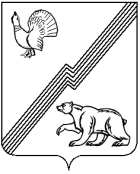 ГЛАВА ГОРОДА ЮГОРСКАХанты-Мансийского автономного округа - ЮгрыПОСТАНОВЛЕНИЕот 14 марта 2022 года 								        № 15-пг О внесении изменений в постановление главы города Югорска от 20.07.2016 № 19 «О Порядке командирования лица, замещающего муниципальную должность на постоянной основе в городе Югорске»В соответствии со статьей 5 Федерального закона от 02.03.2007                      № 25-ФЗ «О муниципальной службе в Российской Федерации», руководствуясь Указом Президента Российской Федерации от 18.07.2005                       № 813 «О порядке и условиях командирования федеральных государственных гражданских служащих», постановлением Губернатора Ханты-Мансийского автономного округа – Югры от 30.12.2005 № 190                      «О порядке командирования Губернатора Ханты-Мансийского автономного округа – Югры, лиц, замещающих государственные должности Ханты-Мансийского автономного округа – Югры, и лиц, замещающих должности государственной гражданской службы Ханты-Мансийского автономного округа – Югры», приказом Минфина России от 10.03.2015 № 33н                         «Об утверждении перечня документов, подтверждающих фактический срок пребывания федерального государственного гражданского служащего в служебной командировке при отсутствии проездных документов (билетов)»:1. Внести в приложение к постановлению главы города Югорска                           от 20.07.2016 № 19 «О Порядке командирования лица, замещающего муниципальную должность на постоянной основе в городе Югорске»                         (с изменениями от 22.07.2016 № 20, от 28.12.2020 № 65) следующие изменения:1.1. Пункт 13 дополнить подпунктом «д» следующего содержания:«д) иные расходы, произведенные в соответствии с требованиями пунктов 24, 24.1 настоящего Порядка.».1.2. Дополнить пунктом 24.1 следующего содержания:«24.1. Расходы по оплате стоимости услуг по прохождению медицинского обследования на новую коронавирусную инфекцию методом ПЦР, в том числе экспресс-методом, произведенные главой города Югорска, подлежат возмещению при условии предоставления договора об оказании платных медицинских услуг, акта сдачи-приемки оказанных услуг, платежных документов, подтверждающих оплату медицинских услуг, а также документа принимающей стороны об установлении в месте командирования обязательности прохождения медицинского обследования на новую коронавирусную инфекцию, либо установленного правовым актом органов государственной власти Ханты-Мансийского автономного                        округа-Югре требования о допуске на работу сотрудников, возвращающихся из командировок при наличии отрицательного результата теста на новую коронавирусную инфекцию.».2. Опубликовать постановление в официальном печатном издании города Югорска и разместить на официальном сайте органов местного самоуправления города Югорска.3. Настоящее постановление вступает в силу после его официального опубликования.4. Контроль за выполнением постановления оставляю за собой.Глава города Югорска                                                               А.В. Бородкин